Приложение 11. Беседа «В гости к нам пришел Мишка, косолапый шалунишка…». Презентация «Мишка - мишенька, медведь».Цель. Познакомить детей с медведем. Формировать первые представления об их жизни в лесу. Учить детей отвечать на вопросы воспитателя. Учить правильно, подбирать прилагательные и глаголы. Активизировать словарь. Развивать у детей доброе отношение и любовь к животным.Материал: игрушечный Мишка, презентация «Мишка – мишенька, медведь».Ход. Воспитатель обращает внимание детей на игрушечного медведя, которого заранее кладет в незаметном месте.Воспитатель. Ребята, посмотрите, кто здесь спит?Дети. Мишка. Конечно, мишка. Как же он сюда попал? (Берет игрушку в руки. Дети садятся на стульчики или на ковер).Воспитатель демонстрирует детям игрушечного мишку и читает стихотворение .Воспитатель. А ну-ка, медведь,
Скорей нам ответь,
Тебя почему называют медведь?
- Я мё-ёдом заведую,
Где спрятан он ве-едаю. -
Ответил медведь.
Здорово ведь?
                                                   Л. ХрамоваТебя не будем обижать,Будем с мишкой мы играть. Воспитатель. Погладьте мишку, ребята, чтобы он вас не боялся (дети гладят игрушку), покажите, где у мишки ушки, какие они?Дети. круглые, маленькие.Воспитатель. А где хвостик? Какой он?Дети. Дети. Коротенький, маленький.Воспитатель. Покажите спинку, какая она?Дети. Пушистая.Воспитатель. А животик где, какой он?Дети. Мягкий.Воспитатель. У мишки есть лапы, покажите их.(Дети показывают лапы).Воспитатель. Перестал наш мишка дремать, видно хочет играть. Поиграем с мишкой?Дети. Да, поиграем с мишкой.Физкультурная минутка «Медведь и дети»Мишка по лесу гулял,И детишек он искал.Долго-долго он искал,Сел на травку, задремал.Стали деточки плясать,Стали ножками стучать:-Миша, Мишенька, вставай,И ребяток догоняй!(Дети убегают от медведя, он их догоняет)Воспитатель. А сейчас садитесь удобно, и я вам покажу, как живет мишка в лесу.Дети садятся на стульчики, и воспитатель показывает презентацию о медведе «Мишка – мишенька, медведь». После просмотра дети просят мишку остаться у них в группе в гостях. Мишка  соглашается и остается в группе на неделю.Приложение 22. Непосредственно образовательная деятельность (интеграция областей Чтение, Художественное творчество (лепка)). Стихотворение А. Барто «Мишка». Пряники для мишки.Цель. Познакомить с содержанием стихотворения А. Барто «Мишка», учить рассматривать рисунки – иллюстрации, слышать и понимать воспитателя, выполнять задания(проговаривать текст, повторять движения),использовать изобразительный материал-  пластилин, скатывать кусочки пластилина в шарики и слегка расплющивать его, соблюдать правила работы с ним.Материал. Мишка игрушка, стол и стульчик, пряник или его муляж, пластилин, салфетка, дощечка.1.Организационный момент. Воспитатель. Посмотрите, кто у нас спрятался за стулом?Дети выносят из-за стула мишку.2.Основная часть.Воспитатель. Мишка опять ты спиш! Наверно, он устал весь день играл и мед добывал.Воспитатель читает стихотворение С .Маршак «Медведь»Вот медведь, медведь, медведь!
Кто желает посмотреть?Приходите к Мише в гости,
Сладкий пряник Мише бросьте.Миша просит, Миша ждет,
Широко разинув рот.Нет, правее! Нет, левее!
Промахнулись, ротозеи!Вот теперь попали в рот!
Что за пряник - чистый мед!За такое угощенье
Мы покажем представленье.Ну-ка, Миша, поклонись!
Ну-ка, Миша, кувырнись!Воспитатель показывает детям иллюстрацию к стихотворению или сюжетную картинку, задает вопросы:Воспитатель. Что нарисовано на картинке?Дети. На картинке нарисован медведь.Воспитатель. Что у мишки в лапах?Дети. Пряник.Воспитатель. Какого цвета шерстка у мишки?Дети. коричневого цвета.Воспитатель. Какие ушки у мишки?Дети. Маленькие, круглые.Воспитатель. Где у мишки носик? хвостик? глазки?(Дети показывают).Воспитатель. Что любит, есть медведь?Дети. Он любит мед, малину и шишки.Физкультурная минутка «Мишка косолапый»Мишка косолапый по лесу идет.Шишки собирает, песенки поет.Вдруг упала шишка прямо мишке в лоб.Мишка рассердился и ногою топ.Дети повторяют движения за воспитателем.Воспитатель. Чем нам порадовать мишку?Дети. Надо его угостить. Садись мишка за стол и жди угощения.3. Лепка «пряники для мишки» Воспитатель. - Медвежонок -  сладкоежка. Он очень любит разные сладости. Давайте испечем для него пряники. Что нам для этого нужно? Посмотрите, что у меня есть (показываю коробку с пластилином). -  Это разноцветный пластилин. Из него можно вылепить разные предметы (демонстрирую изделия, вылепленные из пластилина).- Если возьмем пластилин в руки то почувствуем, что о твердый. Но если его помять пальцами, то он становится мягким и ему можно придать любую форму (демонстрирую свойства пластилина). - Чтобы наши поделки были аккуратными, а стол и одежда чистыми, нам нужна дощечка(показываю дощечку). - Наши ручки при работе с пластилином пачкаются, поэтому у каждого у вас есть салфетка, которой вытирают ладошки (показывает пример вытирания рук салфеткой и прошу детей повторить).-  Вот теперь мы готовы лепить для медвежонка пряники. Посмотрите пряник имеет круглую форму. Поэтому сначала из кусочков пластилина мы сделаем шарик(показываю пример скатывания пластилина в шарик, между ладонями круговым движением).- Покажите как вы будете скатывать шарик(дети выполняют круговые движения ладонями).- Теперь шарик мы превращаем в пряник, для этого слегка расплющим его. Пряник готов. Но медвежонку одного пряника мало. Он ведь известный сластена. Давайте угостим мишку полной тарелкой пряничков. Вы согласны?Дети начинают лепить пряники. В процессе лепки подхожу к каждому ребенку, помогаю размять кусочек пластилина и изготовит изделие. По окончанию работы вновь показываю салфетку, объясняю ее назначение, и предлагаю вытереть руки после лепки.4. Рефлексия.   Вылепленные изделия дети выкладывают на тарелочку, стоящую перед игрушкой.Воспитатель.- Посмотрите, как радуется наш мишка пряничками. Послушаем что он говорит:Вам за пряники спасибоОт души я говорю!Пряник вкусный, пряник сладкийСъем сегодня я на завтрак.Приложение 3Конспект непосредственно образовательной деятельности  ДОМИК МИШКЕ. ИГРА «ОКОШКИ»Виды детской деятельности: игровая, коммуникативная, познавательно-исследовательская, музыкально-художественная, восприятие художественной литературы.Цели: дать детям представление о том, из каких частей состоит домик, научить последовательно, вычленять отдельные элементы домика; формировать умение ориентироваться на плоскости, намечать очертания будущего домика; рисовать основные части и детали домика, определить последовательность его постройки (основание, стены, вход, крыша); учить использовать разнообразные по форме и набору детали строительного материала, сравнивать изображения, складывать целый домик из частей; закреплять знание геометрических фигур; воспитывать заботливое отношение к животным.Планируемые результаты: проявляет желание играть в подвижную игру «У медведя во бору», принимает участие в играх-забавах «Весёлый мишка», «Мишутка пляшет» (сл. и муз. Е. Д. Макшанцевой), принимает активное участие в конструировании, сооружает элементарные постройки по образцу, проявляет желание строить самостоятельно, проявляет активность при выполнении простейших танцевальных движений.Материалы и оборудование: игрушечный мишка (небольшой), крупная игрушка (медведь), шапочка-маска медвежонка, строительный материал из различных геометрических фигур, лист бумаги прямоугольной формы, фломастер, детали деревянного или пластмассового конструктора, игрушка-пищалка (медведь) на каждого ребёнка, макет пенька (кустика), фигурная линейка, комплект геометрических фигур (из бумаги или пластмассы).Содержание организованной деятельности детей Создание игровой ситуации.Воспитатель. Ребята, кто там грустный под кустиком спрятался?Неуклюжий, косолапый,Когда спит, сосёт он лапу,Ест малину, любит мёд!,Он в берлоге живёт.(Мишка.)Ну-ка, посмотрим. Мишенька, это ты? Что не весел, что головушку повесил? (Берёт игрушку в руки, гладит, успокаивает.) Ребята, давайте развеселим мишутку.Игра-забава «Весёлый мишка» (муз. и сл. Е. Д. Макшанцевой).Дети сидят на стульчиках. Под стульчиками воспитатель спрятал игрушки-пищалки медвежонка.- Найдите у себя под стульчиками удивительно интересную звучащую игрушку.Дети находят медведя-пищалку, держат перед собой мордочкой к себе. Напевая песенку, поворачиваются всем корпусом то вправо, то влево, затем опускают игрушку на колени.Тихо, Мишенька, сиди и детей не разбуди. (2 раза)Приподняв игрушку и держа прямо перед собой, энергично нажимают на животик мишки, извлекая звуки.Попищи поскорей, чтобы было веселей. (4-6 раз)Воспитатель с крупной игрушкой мишки пританцовывает. Основная часть.Воспитатель. А знаете, какую песенку поет медведь? Послушайте стихотворение.МЕДОВАЯ ПЕСЕНКА Медовая песенка есть у медведя.Поёт он знакомым её и соседям.В уютной берлоге, и в трудной дороге,И даже в дремуче-колючем лесу Поёт он гуляя, поёт он играя,И даже давя комаров на носу.Зимою и летом, с утра и до ночи Он песенку эту упрямо бормочет...Но только у мишки появится мёд - С огромною ложкой в восторге запрыгав,Мохнатою ножкой в восторге задрыгав И даже ушами немножко задвигав - Медведь его ест! А не песни поёт.А. УсачевНо вот беда - нет у нашего мишки дома, поэтому иногда ему и не до мёда, как только вспомнит, что жить негде. А ведь мы можем мишке помочь и построить хороший просторный дом. Да и маленьким медвежатам будет в домике тепло и уютно.Зрительно-словесное ознакомление.Воспитатель показывает детям образец домика и выстраивает обследование образца.- Что это? (Домик.) Какой домик построен? (Большой, маленький и т. п.) Какие основные части у дома? Какие детали конструктора нужны для крыши, основания, стен? Какой формы это перекрытие? (Треугольная призма.) Какой формы коробка дома? А какие у этих частей есть более мелкие детали? Как все части и детали соединяются?Ознакомление с приемами конструирования.Воспитатель показывает отдельные части дома, приемы сборки, побуждает детей обследовать дом перед его конструированием, вовлекая их в процесс активных практических действий по освоению всех частей и их взаимоотношений.Построение домика для мишки по о б р‘а з ц у (или по своему замыслу).Воспитатель помогает детям, направляет их деятельность в творческое русло.Из кубиков мы строим дом.Так просторно будет в нём!Дружно, ловко строят дети.Хороши постройки эти.Л. Герасимова• Игра - детская забава «Мишутка пляшет» (сл. и муз. Е. Д. Макшанцевой) - музыкально-ритмические движения.Воспитатель. До чего же радуется мишка тому, что скоро у него появится свой дом! Покажите, как он доволен.Дети стоят свободно, держа игрушку перед собой в вытянутых руках (мордочкой к себе.) Поют вместе с педагогом.Припев: Вот мишутка маленький, маленький.Вот мишутка славненький, славненький.Медленно покачивают мишку вправо-влево. Это движение будет повторяться во время припева. Буду с мишенькой плясать, ля-ля-ля, ля-ля-ля!Будут ножки топотать, ля-ля-ля, ля-ля-ля!Прижав мишку к себе, притопывают на месте в такт мелодии.Припев. Буду с мишенькой плясать, ля-ля-ля, ля-ля-ля!Буду мишку поднимать, ля-ля-ля, ля-ля-ля!Несколько раз поднимают и опускают игрушку.Припев. Ты, мишутка, не ленись, ля-ля-ля, ля-ля-ля!Ты со мною покружись, ля-ля-ля, ля-ля-ля!Кружатся на месте, прижав мишку к себе.Припев. Будем весело плясать, ля-ля-ля, ля-ля-ля!И друг друга догонять, ля-ля-ля, ля-ля-ля!Дети идут друг за другом, держа игрушку перед собой. На возглас «On!» останавливаются и поднимают мишку вверх. Затем усаживают его на место.Для игры можно использовать один-два или все куплеты, в зависимости от возраста и подготовки детей.Пальчиковая игра «Строим дом».Руки сжаты в кулачки, большой палец поднят вверх - это молоток. В течение всего текста стихотворения (или песенки) молоток заколачивает гвозди (движение сверху вниз большим пальцем - сначала прямым, затем согнутым).Целый день тук да тук, раздаётся звонкий стук.Молоточки стучат, строим дом для медвежат.Вот какой хороший дом! Мишке будет славно в нём!Будет песни распевать, веселиться и плясать.Дети показывают готовые домики для мишки - руки, сжатые в кулачки. Воспитатель хвалит домики, построенные детьми:Этот дом у Светы и большой, и светлый.Домик у Алёши тёплый и хороший.В домике у Маши солнце светит краше.Игра «Окошки».Воспитатель. Теперь медвежонку есть где спрятаться от дождя, отдохнуть, принять гостей. Только у домика мишки чего-то не хватает. Догадайтесь, что нужно доделать в наших домах, чтобы к мишке могло солнышко заглядывать, чтобы было светло, чтобы он мог видеть, что происходит на улице.Чтоб видеть, что в лесу происходит,Чтоб солнце встречать, когда утром восходит,Чтоб у мишки было светло,Нужно построить в стенке... (окно.)Мы сделаем окошки из этого листочка (показывает прямоугольный лист картона). Какой формы этот лист? Какие окошки бывают в домах, вы их видели? Кто решил сделать в своем домике квадратное окно? Выберите из имеющихся у вас образцов окошек разной формы квадрат (круг) и покажите. Значит, можно сделать окно круглым или квадратным.На прямоугольниках из бумаги, которые лежат перед вами, нарисуйте фломастером по фигурной линейке окно любой формы, той, которую вы выбрали для домика мишки.Дети выполняют, воспитатель помогает, у некоторых детей уточняет, какую форму окна выбрал ребёнок; если тот не отвечает, называет сам. Изготовленные окошки приставляют (или приклеивают) к домикам, сажают маленьких медвежат (игрушки) в домики.Подвижная игра «У медведя во бору».Цель: учить действовать согласно словам текста.Материал: крупная игрушка (медведь.)Ход игрыВоспитатель сажает медведя под кустом и рассказывает детям, что осенью можно пойти в лес, набрать грибов и ягод; спрашивает, кто из детей ходил с родителями за грибами.Воспитатель. Много грибов принесли? Находили ли в лесу малину? Кто любит малину? Конечно, медведь! Он приходит полакомиться сладкими ягодами, а как увидит кого, сразу рычит, отгоняет всех, хочет один ягоды собирать. Ишь какой мишка-сладкоежка! Пойдемте и мы в лес!Воспитатель медленно читает стихотворение:У медведя во бору грибы-ягоды беру,А медведь глядит и на нас рычит: «Рррр!»Слушая текст, ребята медленно приближаются к медведю (мягкой игрушке). Как только медведь «зарычит», все разбегаются в разные стороны. Затем воспитатель спрашивает: «Кто хочет быть медведем? Ты, Миша? А рычать будешь? Тогда садись рядом. У нас будет два медведя». По желанию детей игра повторяется 3-4 раза, «медведи» могут меняться.Рефлексия.Воспитатель. Хорошо вы потрудились, ребятишки!Домик есть теперь у мишки-шалунишки.Приложение 4Непосредственно образовательная деятельность по сенсорному развитию «Поможем Мишке» Цели:  учить детей чередовать предметы по величине и по форме, накапливать цветовые впечатления, закреплять элементарные действия с предметами, формировать эмоциональное отношение к занятию, воспитывать добрые чувстваМатериал: два ведёрка (большое-красное, маленькое-зелёное), шары, кубики, круги, квадраты (большие и маленькие красного и зелёного цвета), чудесный мешочек, Мишка.Ход.Воспитатель. Дети, посмотрите, кто к нам пришёл сегодня в гости?Дети. Мишка . Это, Мишка. (Дети здороваются с ними).Воспитатель. Он принес с собой ведёрки. Одно ведёрко маленькое, а другое – большое. Какое это ведерко: большое или маленькое?Дети. Маленькое.Воспитатель. Какого цвета ведёрко? Дети. Зеленое.Воспитатель. Правильно зелёного. А это ведерко, какое?Дети. Это ведерко большое. Воспитатель. Какого цвета большое ведро? Правильно, ведёрко большое красного цвета. Но почему-то ведёрки пустые. Сейчас мы спросим у Мишки. (Воспитатель спрашивает).Воспитатель. Дети, оказывается нам нужно помочь Мишке и наполнить ведёрки тем, что лежит в этом чудесном мешочке. Давайте заглянем в него.Воспитатель заглядывает в мешочек.Воспитатель. Ой, сколько тут всего интересного, дети! Сейчас я достану (Достаёт маленький зелёный шарик) Что это?Дети. Шарик.Воспитатель. Правильно шарик. А какой он большой или маленький? Дети. Маленький.Воспитатель. А какого цвета маленький шарик?Дети. Зеленого.Воспитатель. Как вы думаете, в какое ведёрко нужно его положить? Дети. В маленькое зеленое ведерко.Аналогичные вопросы и действия проводятся с другими предметами. Можно детям предложить самим достать тот или другой предмет из чудесного мешочка. Когда мешочек окажется пустым – ведёрки заполнены правильно. Мишка благодарят детей за помощь и предлагают с ним поиграть. Игра выбирается по желанию.Приложение 5Непосредственно образовательная деятельность «Большой и маленький мишка» ИГРА «ПОСТРОИМ МИШКЕ ДОМИК»Виды детской деятельности: игровая, коммуникативная, познавательно-исследовательская. Цели: активизировать словарь по теме; развивать слуховое восприятие, учить дифференцировать понятия «большой - маленький», отвечать на вопросы; развивать речь, мелкую и общую моторику.Планируемые результаты: проявляет желание играть в подвижные игры с про- [м содержанием, несложными движениями; принимает активное участие в игре «Найди домик мишки», в продуктивной деятельности (конструирование домика для мишки); может по просьбе взрослого рассказать об игрушке мишке.Материалы и оборудование: плоскостные изображения домиков, мишек разной ве- [ины для фланелеграфа, строительные модули, большой плюшевый мишка.Содержание организованной деятельности детейОрганизационный момент.Воспитатель просит детей отгадать, кого она покажет, затем имитирует движения медведя. Основная часть.Воспитатель (показывает большого плюшевого мишку с красным бантом на шее). Какой мишка? (Побуждает детей повторять за ним.) Мишка большой, пушистый, с красивым красным бантом. Потрогайте его шерстку, какая она? (Пушистая, мягкая.) Мишка маленький или большой? (Большой.) Какой у мишки бант? (Большой, красивый, красный.) Вам нравится мишка? (Дети отвечают.) Посмотри, мишенька, как наши ребята весело играют.ФизкультминуткаВоспитатель читает детям отрывок из стихотворения 3. Александровой и показывает движения, соответствующие тексту, а дети повторяют.Мишка лапу занозил,	Топнуть сначала одной,	потом	другой ногой.Наступив на шишку,Рассердился, пригрозил:	Погрозить пальцем.«Ты узнаешь мишку!»Шишку в сучьях закопал,	Прыжки на двух ногах на одном месте.Поплясал на сучьях,Поскользнулся и упал	Сесть на корточки.У норы барсучьей.Вышел заспанный барсук,	Погрозить пальцем.Заворчал на мишку.Мишка струсил, влез на сук, Прыжок на месте, сесть на корточки, обхватить колениПритаился мышкой.	руками. Игра «Найди домики для мишек».Воспитатель (предлагает детям погладить мишку). Ребята, у мишки есть друзья медвежата, они гуляли и заблудились, теперь не могут найти свои домики. Поможем друзьям мишки?Выставляет на фланелеграфе изображения трех домиков разной величины. Сколько здесь домиков? (Много.) Покажите самый большой, самый маленький домик.Когда дети запомнят, какой домик большой, а какой маленький, воспитатель показывает на самый маленький (большой) домик и спрашивает: «Это самый большой (маленький) домик?», побуждая детей отвечать полным предложением: «Это большой домик, это маленький».На фланелеграфе выставляются три изображения мишек. Какой мишка самый большой? Где его домик? Какой мишка самый маленький? Где его домик? (Воспитатель выставляет мишек рядом со своими домами.) Вот и нашли мишки свои домики, больше не теряйтесь в лесу. Рефлексия.Воспитатель предлагает детям поиграть с мишкой в игровом уголке, построить для него домик из мягких, модулей или крупного строительного материала.Приложение 6.Зарядка для глаз.Приложение 7Самомассаж  «Озорной мишка»Оттяну вперёд я ушки,А потом назад.Словно плюшевые мишкиДетки в ряд сидят.Раз, два, три - скажу, четыре,Пять и шесть и семь.Не забудь: массаж для ушекНужно делать всем.Оттяну вперёд я ушки,А потом назад.Словно плюшевые мишкиДетки в ряд сидят.Приложение 8Утренняя гимнастика «Медвежата в чаще жили».Медвежата в чаще жили
Головой своей крутили
Вот так, вот так 
Головой своей крутили (круговые движения головой)Медвежата мед искали
Дружно дерево качали
Дружно дерево качали(поднять руки вверх и делать вот так, вот так, наклоны вправо и влево)А потом они ходили (ходьба по-медвежьи)
И из речки воду пили
Вот так, вот так,
И из речки воду пили (наклоны туловища вперед)А потом они плясали
(пружинка с поворотом туловища влево и вправо)
Лапы выше поднимали
(прыжки, хлопая руками вверху)Приложение 9Зарядка после дневного сна«Лесная зарядка»Приложение 10Художественные произведения для чтения детям.Показ русской народной сказки «Маша и медведь» на фланелеграфе.Цель. Дать наглядное представление о сюжете сказки «Маша и медведь»; способствовать эмоциональному восприятию сказки.Маша и медведь(Русская народная сказка)Жили-были дедушка да бабушка. Была у них внучка Машенька.Собрались раз подружки в лес по грибы да по ягоды. Пришли звать с собой и Машеньку.— Дедушка, бабушка, — говорит Машенька, — отпустите меня в лес с подружками!Дедушка с бабушкой отвечают:— Иди, только смотри от подружек не отставай, не то заблудишься.Пришли девушки в лес, стали собирать грибы да ягоды. Вот Машенька — деревце за деревце, кустик за кустик — и ушла далеко-далеко от подружек.Стала она аукаться, стала их звать, а подружки не слышат, не отзываются.Ходила, ходила Машенька по лесу — совсем заблудилась.Пришла она в саму глушь, в саму чащу. Видит — стоит избушка. Постучала Машенька в дверь — не отвечают. Толкнула она дверь — дверь и открылась.Вошла Машенька в избушку, села у окна на лавочку.Села и думает:«Кто же здесь живет? Почему никого не видно?..»А в той избушке жил большущий медведь. Только его тогда дома не было: он по лесу ходил.Вернулся вечером медведь, увидел Машеньку, обрадовался.— Ага, — говорит, — теперь не отпущу тебя! Будешь у меня жить. Будешь печку топить, будешь кашу варить, меня кашей кормить.Потужила Маша, погоревала, да ничего не поделаешь. Стала она жить у медведя в избушке.Медведь на целый день уйдет в лес, а Машеньке наказывает никуда без него из избушки не выходить.— А если уйдешь, — говорит, — все равно поймаю и тогда уж съем!Стала Машенька думать, как ей от медведя убежать. Кругом лес, в какую сторону идти — не знает, спросить не у кого...Думала она, думала и придумала.Приходит раз медведь из лесу, а Машенька и говорит ему:— Медведь, медведь, отпусти меня на денек в деревню: я бабушке да дедушке гостинцев снесу.— Нет, — говорит медведь, — ты в лесу заблудишься. Давай гостинцы, я их сам отнесу.А Машеньке того и надо!Напекла она пирожков, достала большой-пребольшой короб и говорит медведю:— Вот, смотри: я в этот короб положу пирожки, а ты отнеси их дедушке да бабушке. Да помни: короб по дороге не открывай, пирожки не вынимай. Я на дубок влезу, за тобой следить буду!— Ладно, — отвечает медведь, — давай короб!Машенька говорит:— Выйди на крылечко, посмотри, не идет ли дождик!Только медведь вышел на крылечко, Машенька сейчас же залезла в короб, а на голову себе блюдо с пирожками поставила.Вернулся медведь, видит — короб готов. Взвалил его на спину и пошел в деревню.Идет медведь между елками, бредет медведь между березками, в овражки спускается, на пригорки поднимается. Шел-шел, устал и говорит:А Машенька из короба:— Ишь какая глазастая, — говорит медведь, — все видит!Поднял он короб и пошел дальше. Шел-шел, шел-шел, остановился, сел и говорит:А Машенька из короба опять:Удивился медведь:— Вот какая хитрая! Высоко сидит, далеко глядит!Встал и пошел скорее.Пришел в деревню, нашел дом, где дедушка с бабушкой жили, и давай изо всех сил стучать в ворота:— Тук-тук-тук! Отпирайте, открывайте! Я вам от Машеньки гостинцев принес.А собаки почуяли медведя и бросились на него. Со всех дворов бегут, лают.Испугался медведь, поставил короб у ворот и пустился в лес без оглядки.Вышли тут дедушка да бабушка к воротам. Видят — короб стоит.— Что это в коробе? — говорит бабушка.А дедушка поднял крышку, смотрит — и глазам своим не верит: в коробе Машенька сидит, живехонька и здоровехонька.Обрадовались дедушка да бабушка. Стали Машеньку обнимать, целовать, умницей называть.Рассказывание русской народной сказки «Теремок»Цель. Вызвать эмоциональный отклик на рассказывание художественного произведения, учить внимательно, следить за ходом развертывания событий. Побуждать к высказываниям о героях сказки, отвечая на вопросы.«Теремок»(Русская народная сказка)Cтоит в поле теремок.Бежит мимо мышка–норушка. Увидела теремок, остановилась и спрашивает:— Терем–теремок! Кто в тереме живёт?Никто не отзывается.Вошла мышка в теремок и стала в нём жить. Прискакала к терему лягушка–квакушка и спрашивает:— Терем–теремок! Кто в тереме живёт— Я, мышка–норушка! А ты кто?— А я лягушка–квакушка.— Иди ко мне жить!Лягушка прыгнула в теремок. Стали они вдвоём жить.Бежит мимо зайчик–побегайчик. Остановился и спрашивает:— Терем–теремок! Кто в тереме живёт?— Я, мышка–норушка!— Я, лягушка–квакушка. А ты кто?— А я зайчик–побегайчик— Иди к нам жить!Заяц скок в теремок! Стали они втроём жить.Идёт лисичка–сестричка. Постучала в окошко и спрашивает:— Терем–теремок! Кто в тереме живёт?— Я, мышка–норушка.— Я, лягушка–квакушка.— Я, зайчик–побегайчик.— А ты кто?— А я лисичка–сестричка.— Иди к нам жить!Забралась лисичка в теремок. Стали они вчетвером жить.Прибежал волчок–серый бочок, заглянул в дверь, и спрашивает:— Терем–теремок! Кто в тереме живёт?— Я, мышка–норушка.— Я, лягушка–квакушка.— Я, зайчик–побегайчик.— Я, лисичка–сестричка.— А ты кто?— А я волчок–серый бочок.— Иди к нам жить!Волк и влез в теремок. Стали впятером жить.Вот они все в теремке живут, песни поют.Вдруг идёт мимо медведь косолапый. Увидел медведь теремок, услыхал песни, остановился и заревел во всю мочь:— Терем–теремок! Кто в тереме живёт?— Я, мышка–норушка.— Я, лягушка–квакушка.— Я, зайчик–побегайчик.— Я, лисичка–сестричка.— Я, волчок–серый бочок.— А ты кто?— А я медведь косолапый.— Иди к нам жить!Медведь и полез в теремок. Лез–лез, лез–лез — никак не мог влезть и говорит:— Я лучше у вас на крыше буду жить.— Да ты нас раздавишь!— Нет, не раздавлю.— Ну так полезай!Влез медведь на крышу.— Только уселся — трах! — раздавил теремок.Затрещал теремок, упал на бок и весь развалился.Еле–еле успели из него выскочить: мышка–норушка, лягушка–квакушка, зайчик–побегайчик, лисичка–сестричка, волчок–серый бочок — все целы и невредимы.Принялись они брёвна носить, доски пилить — новый теремок строить.Лучше прежнего выстроили!                     Чтение русской народной сказки «Три медведя»Цель. Вызвать эмоциональный отклик при чтении художественного произведения, учить внимательно, следить за ходом развертывания событий. Побуждать к высказываниям о героях сказки, отвечая на вопросы.Сказка Три медведяСодержание : Русские народные сказкиОдна девочка ушла из дома в лес. В лесу она заблудилась и стала искать дорогу домой, да не нашла, а пришла в лесу к домику.Дверь была отворена: она посмотрела в дверь, видит, в домике никого нет, и вошла.В домике этом жили три медведя. Один медведь был отец, звали его Михаил Иванович. Он был большой и лохматый. Другой была медведица. Она была поменьше, и звали ее Настасья Петровна. Третий был маленький медвежонок, и звали его Мишутка. Медведей не было дома, они ушли гулять по лесу.В домике было две комнаты: одна — столовая, другая — спальня.Девочка вошла в столовую и увидела на столе три чашки с похлебкой. Первая чашка, очень большая, была Михаиле Ивановича. Вторая чашка, поменьше, была Настасьи Петровнина. Третья, синенькая чашечка, была Мишуткина. Подле каждой чашки лежала ложка: большая, средняя и маленькая.Девочка взяла самую большую ложку и похлебала из самой большой чашки; потом взяла среднюю ложку и похлебала из средней чашки; потом взяла маленькую ложечку и похлебала из синенькой чашечки, и Мишуткина похлебка ей показалась лучше всех.Девочка захотела сесть и видит у стола три стула: один большой — для Михаиле Иваныча, другой поменьше — Настасьи Петровнин, и третий, маленький, с синенькой подушечкой — Мишуткин.Она полезла на большой стул и упала; потом села на средний стул, на на нем было неловко; потом села на маленький стульчик и засмеялась — так было хорошо. Она взяла синенькую чашечку на колена и стала есть. Поела всю похлебку и стала качаться на стуле.Стульчик проломился, и она упала на пол. Она встала, подняла стульчик и пошла в другую горницу. Там стояли три кровати: одна большая — Михаилы Иванычева, другая средняя — Настасьи Петровнина, и третья маленькая — Мишенькина.Девочка легла в большую — ей было слишком просторно; легла в среднюю — было слишком высоко; легла в маленькую — кроватка пришлась ей как раз впору, и она заснула.А медведи пришли домой голодные и захотели обедать.Большой медведь взял свою чашку, взглянул и заревел страшным голосом:- КТО ХЛЕБАЛ В МОЕЙ ЧАШКЕ!Настасья Петровна посмотрела на свою чашку и зарычала не так громко:— КТО ХЛЕБАЛ В МОЕЙ ЧАШКЕ!А Мишутка увидел свою пустую чашечку и запищал тонким голосом:— Кто хлебал в моей чашке и все выхлебал!Михаиле Иваныч взглянул на свой стул и зарычал страшным голосом:- КТО СИДЕЛ НА МОЕМ СТУЛЕ И СДВИНУЛ ЕГО С МЕСТА!Настасья Петровна взглянула на свой стул и зарычала не так громко:- КТО СИДЕЛ НА МОЕМ СТУЛЕ И СДВИНУЛ ЕГО С МЕСТА!Мишутка взглянул на свой поломанный стульчик и пропищал:— Кто сидел на моем стуле и сломал его!- КТО ЛОЖИЛСЯ В МОЮ ПОСТЕЛЬ И СМЯЛ ЕЕ! - заревел Михайло Иваныч страшным голосом.- КТО ЛОЖИЛСЯ В МОЮ ПОСТЕЛЬ И СМЯЛ ЕЕ!- — зарычала Настасья Петровна не так громко.А Мишенька подставил скамеечку, полез в свою кроватку и запищал тоненьким голосом:— Кто ложился в мою постель!И вдруг он увидел девочку и завизжал так, как будто его режут:— Вот она! Держи, держи! Вот она! Вот она! Ай-яяй! Держи! Он хотел ее укусить. Девочка открыла глаза, увидела медведей и бросилась к окну. Окно было открыто, она выскочила в окно и убежала. И медведи не догнали ее.                     Чтение русской народной сказки «Рукавичка»Цель. Вызвать эмоциональный отклик при чтении художественного произведения, учить внимательно, следить за ходом развертывания событий. Побуждать к высказываниям о героях сказки, отвечая на вопросы.                                                        Сказка Рукавичка                                    Содержание : Русские народные сказкиШел дед лесом, а за ним бежала собачка. Шел дед, шел, да и обронил рукавичку. Вот бежит мышка, влезла в эту рукавичку и говорит:- Тут я буду жить.А в это время лягушка - прыг-прыг! - спрашивает:- Кто, кто в рукавичке живет?- Мышка - поскребушка. А ты кто?- А я лягушка - попрыгушка. Пусти и меня!- Иди.Вот их уже двое. Бежит зайчик. Подбежал к рукавичке, спрашивает:- Кто, кто в рукавичке живет?- Мышка - поскребушка, лягушка - попрыгушка. А ты кто?- А я зайчик - побегайчик. Пустите и меня!- Иди.Вот их уже трое. Бежит лисичка:- Кто, кто в рукавичке живет?- Мышка - поскребушка, лягушка - попрыгушка да зайчик - побегайчик. А ты кто?-А я лисичка-сестричка. Пустите и меня! Вот их уже четверо сидит. Глядь, бежит волчок - и тоже к рукавичке, да и спрашивает:- Кто, кто в рукавичке живет?- Мышка - поскребушка, лягушка - попрыгушка, зайчик - побегайчик да лисичка-сестричка. А ты кто?- А я волчок - серый бочок. Пустите и меня!- Ну иди!Влез и этот. Уже стало их пятеро. Откуда ни возьмись, бредет кабан:- Хро-хро-хро, кто в рукавичке живет?- Мышка - поскребушка, лягушка - попрыгушка, зайчик - побегайчик, лисичка-сестричка да волчок - серый бочок. А ты кто?- А я кабан - клыкан. Пустите и меня!Вот беда, всем в рукавичку охота.- Тебе и не влезть!- Как-нибудь влезу, пустите!- Ну, что ж с тобой поделаешь, лезь!Влез и этот. Уже их шестеро. И так им тесно, что не повернуться! А тут затрещали сучья: вылезает медведь и тоже к рукавичке подходит, ревет:- Кто, кто в рукавичке живет?- Мышка - поскребушка, лягушка - попрыгушка, зайчик - побегайчик, лисичка-сестричка, волчок - серый бочок да кабан - клыкан. А ты кто?- Гу-гу-гу, вас тут многовато! А я медведюшка - батюшка. Пустите и меня!- Как же мы тебя пустим? Ведь и так тесно.- Да как-нибудь!- Ну уж иди, только с краешку!Влез и этот. Семеро стало, да так тесно, что рукавичка того и гляди, разорвется.А тем временем дед хватился - нету рукавички. Он тогда вернулся искать ее. А собачка вперед побежала. Бежала, бежала, смотрит - лежит рукавичка и пошевеливается. Собачка тогда:- Гав-гав-гав!Звери испугались, из рукавички вырвались - да врассыпную по лесу. А дед пришел и забрал рукавичку. Стих «Мишка косолапый»Автор: Оксана Иванова

Мишка косолапый
По лесу идёт,
Шишки собирает,
Песенки поёт.

Белка-озорница
С ветки скок-поскок,
Шишку уронила -
Прямо Мишке в лоб.

Сел на травку Мишка
И давай реветь.
Испугался шишки
Глупенький медведь.

"Больше я не буду
По лесу гулять,
Больше я не стану
Шишки собирать".

Спрятался под ёлкой,
Как листок, дрожит.
Глядь - по лесу зайка
Серенький бежит.

Стыдно стало Мишке,
Лапой слёзы трет
Ив густой малинник
С кузовком идёт.

Ёж-четвероножек
Спрятался в кустах.
Снова косолапый
Испугался:"Ах!"

"Больше я не буду
По лесу гулять,
Лучше я в берлоге
Буду сладко спать!"

Мишка косолапый
Спит и видит сны.
Сладко спать в берлоге
Будет до весны.

«Загадки про мишку» Кто, позабыв тревоги,
Спит в своей берлоге? (Медведь)Косолапый и большой, 
Спит в берлоге он зимой. 
Любит шишки, любит мёд, 
Ну-ка, кто же назовет?(Медведь)Хозяин леса неуклюжий
Наступает всем на уши.(Медведь)Приложение 11Пальчиковые игрыНожкиНарядили ножки (поочерёдно поглаживать одной рукой другую)В новые сапожки.Вы шагайте, ножки,(шагать пальчиками по столу)Прямо по дорожке.Вы шагайте - топайте,(постукивать пальчиками)По лужам не шлёпайте,(погрозить пальчиком)В грязь не заходите,Сапожки не рвите.Речевая игра « Медвежата»Приложение 12Физкультурные минутки «Мишка-Топтыжка»(имитация)Я - хозяин леса строгий, спать люблю зимой в берлоге. И горжусь своей фигурой, занимаюсь физкультурой.(ходьба на внешней стороне стопы на месте, характерные косолапые движения) Три мишкиСтарший мишенька шагает: топ – топ,Ноги мишка поднимает: топ - топ.                   топать ногамиСредний мишка догоняет: хлоп – хлоп,И в ладоши ударяет: хлоп - хлоп.                    хлопки у правой и левой щекиМладший мишка - торопыжка:                        присесть на корточкишлеп - шлеп - шлеп.Шлепает по лужам мишка:шлеп - шлеп - шлеп.                                         ударять ладонями по коленям Три медведя шли домой Три медведя шли домой,                        дети идут по кругуПапа был большой-большой.                 руки — вверхМама — чуть поменьше ростом,           руки на уровне грудиА сынок — малютка просто.                 приселиОчень маленький он был,                      покачивание в приседеС погремушками ходил.                        берут погремушки и «звенят» ими, бегая по коврикуМишка вылез из берлоги
Мишка вылез из берлоги,
Огляделся на пороге. (Повороты влево и вправо.)
Потянулся он со сна: (Потягивания — руки вверх.)
К нам опять пришла весна.
Чтоб скорей набраться сил,
Головой медведь крутил. (Вращения головой.)
Наклонился взад-вперёд, (Наклоны вперёд-назад.)
Вот он по лесу идёт.
Ищет мишка корешки
И трухлявые пеньки.
В них съедобные личинки —
Для медведя витаминки. (Наклоны: правой рукой коснуться левой ступни, потом наоборот.)
Наконец медведь наелся
И на брёвнышке уселся. (Дети садятся.)Мишка ищет мёд
По лесу медведь идёт,
Этот мишка ищет мёд.
Он голодный, невесёлый.
Где живут лесные пчёлы? (Ходьба на месте.)
То направо повернётся,
То налево поглядит.
Где здесь рой пчелиный вьётся?
Кто среди кустов жужжит? (Повороты направо и налево.)Приложение 13Подвижные игры.«Медведь и добрые зайчата»Цель. Прививать умение выполнять характерные движения.Дети изображают зайчат. Они прыгают, бегают под музыку или бубен. Неожиданно появляется медведь. Его роль выполняет взрослый. Медведь проходит среди зайчат и рычит. Зайчата спрашивают медведя:Мишка бурый,Мишка бурый,Отчего такой ты хмурый?Мишка отвечает:Я медком не угостился,Вот на всех и рассердился!Зайчата просят его не сердиться, а поиграть с ними в прятки. Они обещают угостить мешку медом. Зайчата прячутся.Мишка: Раз, два, три, четыре, пять,Я иду зайчат искать. Ходит по группе и ищет зайчат. Зайчата могут перебегать с одного места на другое. Мишка находит зайчат, и они угощают его медом.«Мишка косолапый по лесу идет»(Дети, переступая с ноги на ногу, проговаривают стихотворение) Топ — топ — топ — топ. (Проговаривают и одновременно топают ногами — в среднем темпе, ровными долями) Шишки собирает, в сумочку кладет. (Поднять руки вверх - «шишки растут высоко», опустить руки вниз -«сумочка стоит на земле») Щелк — щелк — щелк — щелк. (Проговаривают и одновременно щелкают пальцами — в среднем темпе, ровными долями) Вдруг упала шишка, прямо мишке в лоб(Поднять плечи — удивиться, ук. палец правой руки приставить ко лбу) Бом — бом — бом — бом. (Проговаривают и ладошками постукивают по грудной косточке) Мишка рассердился и ногою топ. (Дети ставят собранные в кулачки кисти на пояс, проговаривают стихотворение и, на слово «Топ», топают правой ногой) Топ — топ — топ — топ. (Проговаривают стихотворение и одновременно топают ногами — в среднем темпе, ровными долями) «Медведь и дети»

Один из играющих назначается «медведем». Дети сидят на корточках в углу комнаты – здесь у них «домик». «Медведь» ходит по комнате, делает вид, будто ищет детей и приговаривает:

Мишка по лесу гулял,
Долго, долго он искал,
Мишка деточек искал,
Сел на травку, задремал.

Затем «медведь» садится в противоположном углу комнаты на стул и «дремлет».
Дети выходят на середину комнаты, танцуют и напевают:

Стали деточки плясать.
Мишка, Мишка, вставай!
Стали ножками стучать.
Наших деток догоняй.

На последнем слове дети бегут к своему «домику», а «медведь» пытается кого-то из них поймать.Приложение 15Дидактические игры.«Помоги мишке».Дидактическая задача. Собирать целую картинку из частей. Воспитание внимания, настойчивости в выполнении задачи.Материал: картинка мишки, разделенная на части (от 3 до 4 частей).Правила игры: каждый ребенок складывает из частей целую картинку мишки.Игровое действие: складывание картинок.Содержание: играющие складывают из 3-4 частей целую картинку и рассказывают, что получилось.Роль воспитателя: воспитатель подбирает картинки медведей. Вначале учит их умению складывать из частей изображение целого мишку, добиваясь постепенно самостоятельности детей.«Угостим мишку».Дидактическая задача. Знакомство с окружающим. Закрепление названий действий. Воспитание настойчивости, внимания.Материал: картинки с изображением продуктов и лакомства мишки.Правила игры: каждый ребенок отбирает те картинке, где изображено то, что любит мишка и называет «угощение».Игровое действие: отбор картинок.Содержание: детям даются картинки, на которых нарисованы лакомства мишки и другие продукты. Ребенок среди всех картинок должен отобрать те, которые подойдут для угощения мишки.Роль воспитателя. Роль воспитателя – создать игровую ситуацию, заинтересовать детей в выполнении задания. Подобрать картинки.«Парные картинки».Дидактическая задача. Знакомство с окружающим. Закрепление словаря и развитие речи. Воспитание внимания.Материал: картинки с изображение действий мишки.Правила игры: Из определенного количества разложенных карточек каждый ребенок должен подобрать две одинаковые.Игровое действие: Подбор пар.Содержание: Играющие подбирают пары по сходству действий (скачет, играет, сидит, стоит). Называет действие, а затем говорят, чем они похожи.Роль воспитателя. Воспитатель подбирает картинки с изображением действий мишки.«Найди такую же картинку».Дидактическая задача. Закреплять умение соотносить изображение с образцом. Воспитание внимания, самостоятельности, речи.Материал: парные картинкиПравила игры: Найди картинку по образцу.Игровое действие. Отыскивание картинок.Содержание: На доске на расстоянии друг от друга прикреплены картинки с изображением мишек. Каждый ребенок получает одну картинку. Воспитатель предлагает детям побегать по группе и по сигналу подойти к доске и отыскать картинку такую же, как у него. Роль воспитателя. Воспитатель подбирает картинки в соответствии с содержанием игры. Детей застенчивых, молчаливых активизируют рассказать о выполненном задании в игре.«Мы - помощники».Дидактическая задача. Закрепление знаний геометрических форм и их названий. Воспитание внимания, сосредоточенности.Материал: картинки с изображение мишек и ковриков, на которых пустое место в виде геометрической формы.Правила игры: Из определенного количества разложенных геометрических форм каждый ребенок должен подобрать ту, которая подойдет к  фигуре на ковре.Игровое правило: отыскивание геометрических форм.Содержание: детям раздаются карточки, на которых изображен мишка и вырезанная геометрическая фигура. Такие же фигуры выложены на столе. Играющие подбирают геометрическую форму по размеру и цвету, накладывают ее на ковер так, чтобы закрыть белую фигуру на ковре. Ковер должен получиться целым.Роль воспитателя. Воспитатель готовит карточки с мишками и вырезает на них геометрические фигуры, такие же фигуры вырезает отдельно. Подбирает такие геометрические формы, которые знакомы детям, а потом добавляет по одной карточке с фигурой малоизвестной детям, объясняя ее название.Усложнение: коврики и геометрические фигуры могут быть разных цветов. Тогда дети в игре закрепляют еще и цвет.Литература.1. Аверина И.Е. Физкультурные минутки и динамические паузы в дошкольных образовательных учреждениях: практ. пособие/ И.Е. Аверина. – 4-е изд. – М.: Айрис-пресс, 2008. – 144 с.2. Авторы-составители Лёвина С.А., Тукачёва С.И. Физкультминутки. Вып. 2 – Волгоград: Учитель, 2009. – 76 с.3. Книга для чтения в детском саду и дома: 2-4 года: Пособие для воспитателей детского сада и родителей / Составитель В.В. Гербова и др. – М.: Оникс, 2011 – 272 с.4. Комплексные занятия по программе «От рожлдения до школы» под ред. Н.Е. Вераксы, Т.С. Комаровой, М.А. Васильевой. Первая младшая группа / авт сост. О.П. Власенко [и др.]. – Волгоград: Учитель, 2011. – 292 с.5. Загадки для развития речи, внимания, памяти и абстрактного мышления / сост. О.В. Узорова, Е.А. Нефедова. М.: АСТ: Астрель, 2005. – 222 с.6. Теплюк С.Н. занятия на прогулках с детьми младшего дошкольного возраста: Пособие для педагогов дошк. Учреждений. – М.: Гаманит. Изд. Центр ВЛАДОС, 2001. – 160 с.Материалы Интернет-ресурсов.Картинки http://images.yandex.ru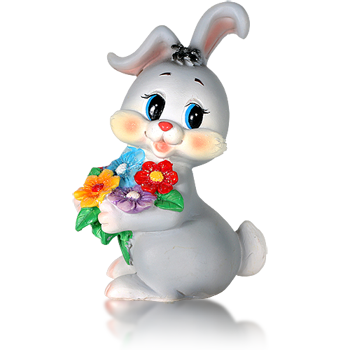 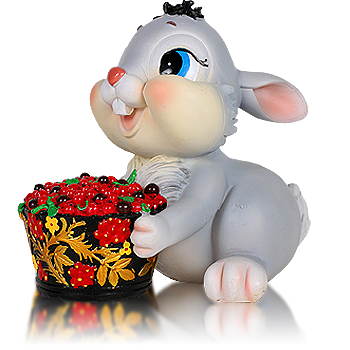 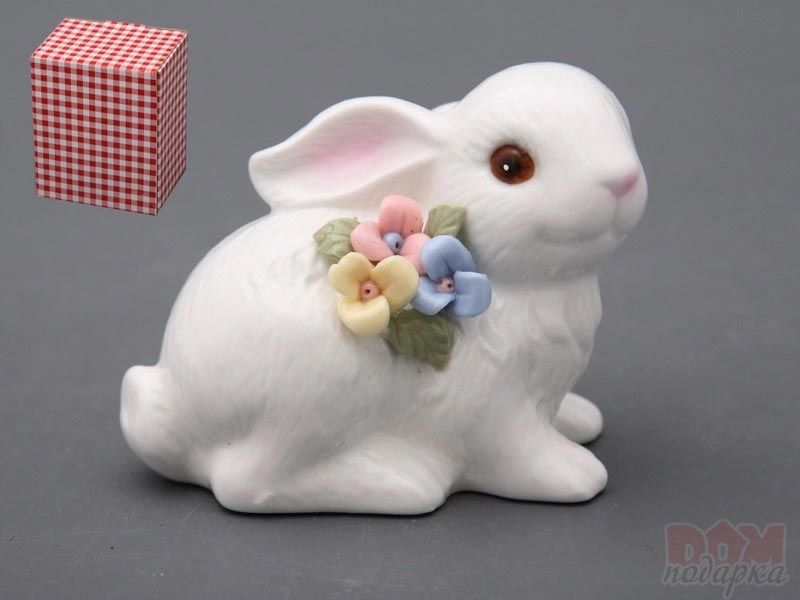 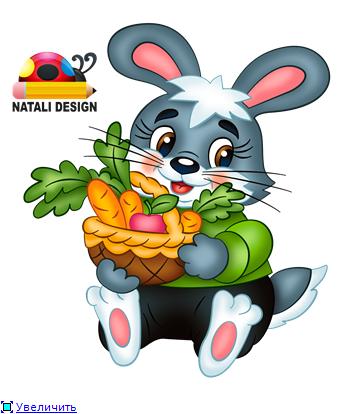 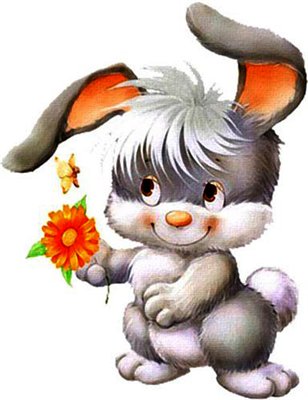 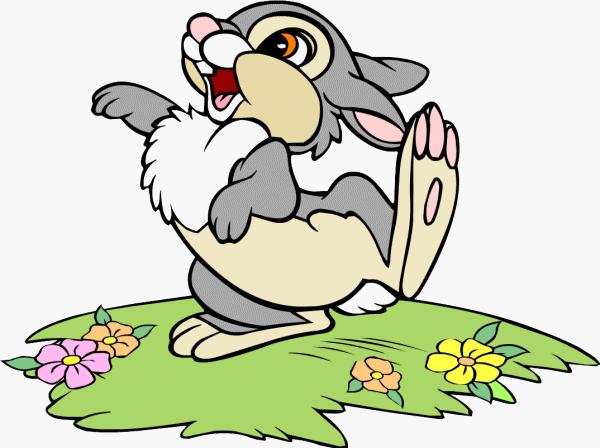 Картинки для рассматривания детьми.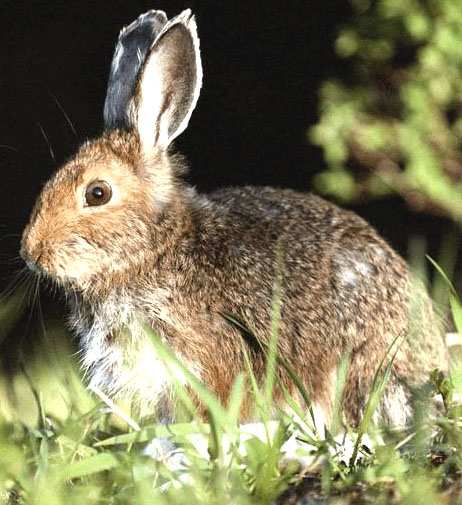 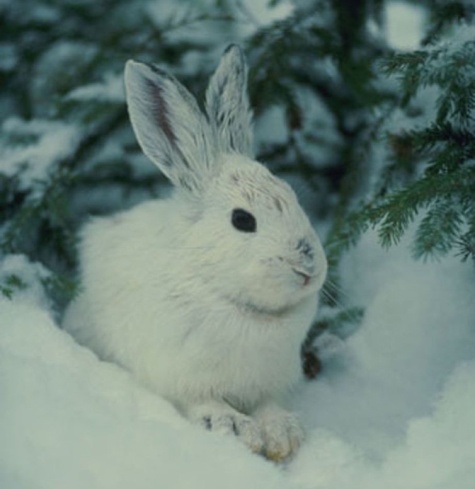 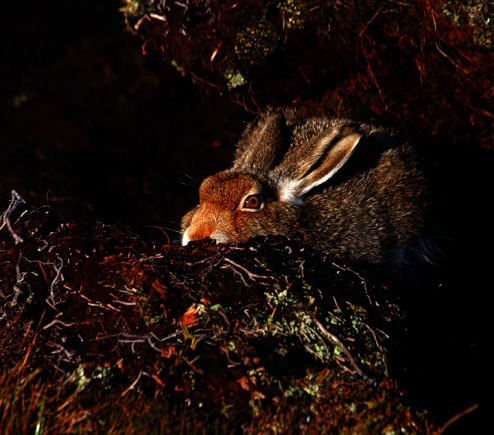 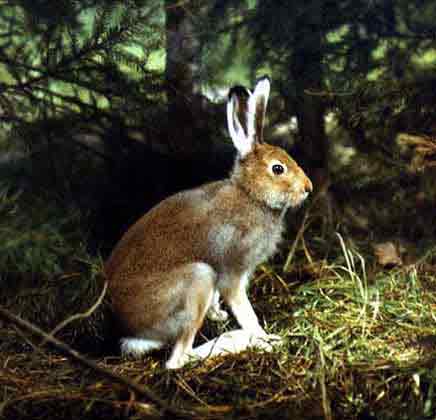 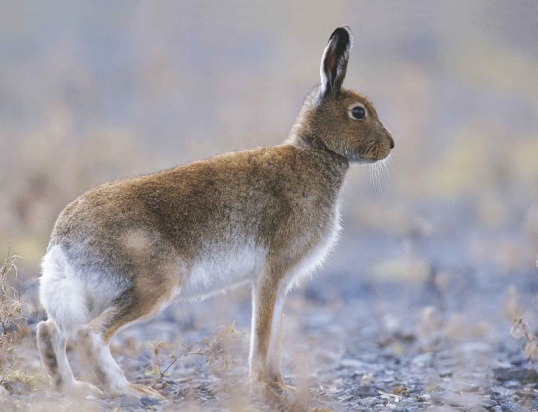 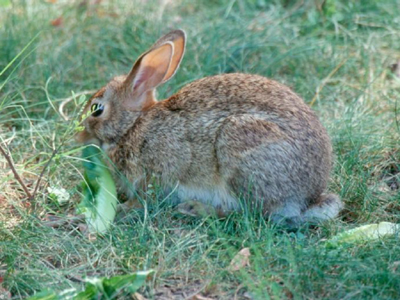 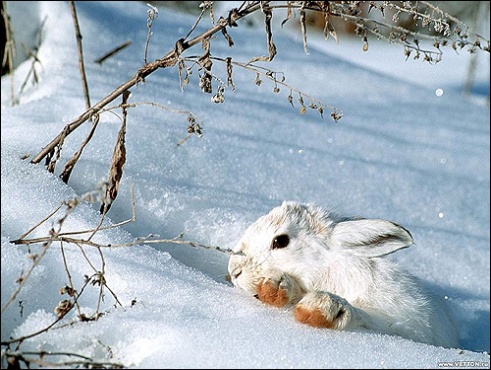 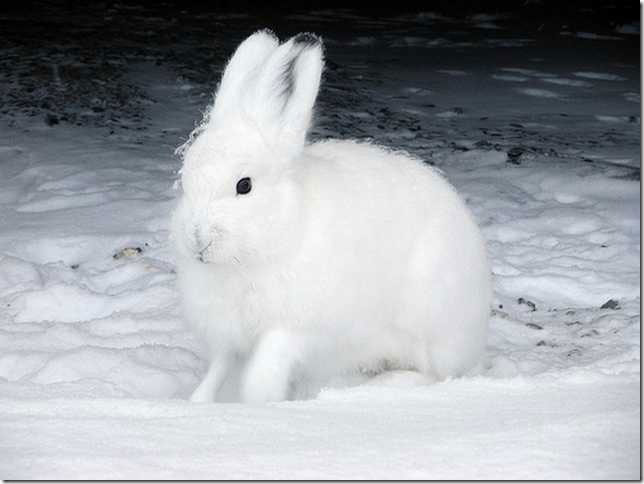 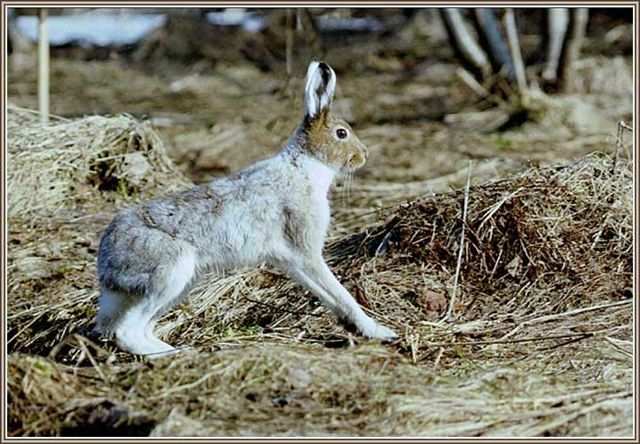 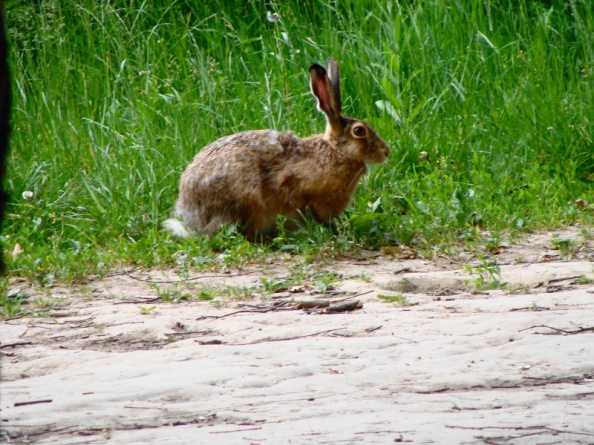 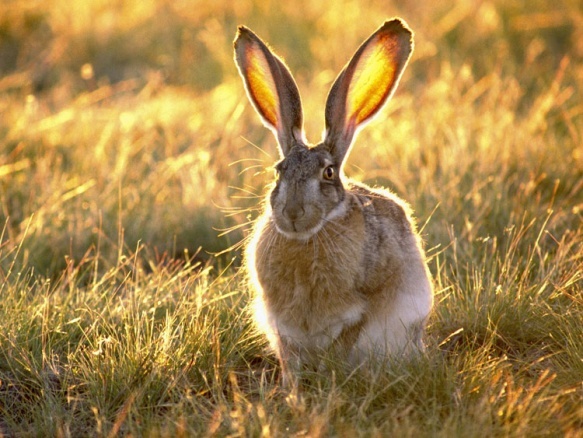 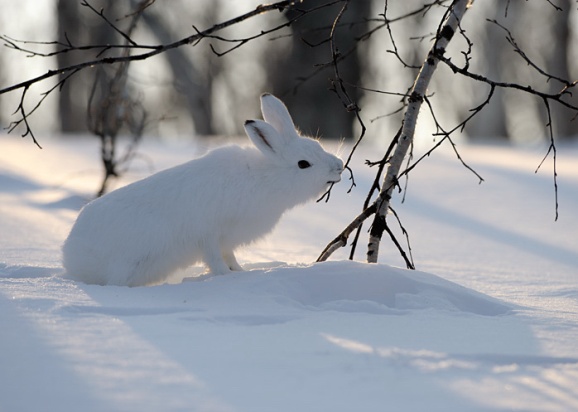 Дин – дон! Дин – дон!Слева звон, справа звон!Лето красное пришло,
Свет и радость принесло.Смотрят вправо-влевоДети по лесу гуляли,За природой наблюдали.Круговые движения глазами по и против часовой стрелкиВверх на небо посмотрели.Фиксируют взгляд на потолкеИх глазки лучики согрели.Ладонями накрывают глаза, не надавливая на нихРядом бабочки летали,Крылышками нежными махали.Закрывают, открывают глазаПрилетала к ним пчела.На нос села она.Выставляют перед собой указательный палец, прослеживают его движение к носу. Фиксируют взгляд на носу на несколько секундМедвежата , как проснутсяОчень любят потянуться,Обязательно – зевнуть.Ловко лапою  махнутШироко разводят лапы.То одну, то обе вместе.Долго топчутся на месте.Дети стоят по кругу и «потягиваются», «зевают».Ставят руки на пояс, повороты влево и вправо.Поочередно отводят руки в стороны.Шагают на месте.— Сяду на пенек,
Съем пирожок!— Вижу, вижу!
Не садись на пенек,
Не ешь пирожок!
Неси бабушке,
Неси дедушке!— Сяду на пенек,
Съем пирожок!— Вижу, вижу!
Не садись на пенек,
Не ешь пирожок!
Неси бабушке,
Неси дедушке!       Разноцветная лужайкаМашут руками как бабочкиКладут руки на столКладут руки на колениПоднимают руки вверх пальцы растопыреныПоднимают руки в верх Шевелят пальцами рук как паучок«колокольчики» двумя руками           отдельноРуки движутся по столу как гусеницаДелают шарик из двух ладошек, соединив пальчики Машут руками как комарикЖили-были медвежатаНа лесной опушке.Жили-были медвежатаВ берлоге не в избушке .Мыли свои уши,Мыли свои лапы,Наряжались медвежата –Надевали тапочки.Три пальца сжимают в кулак, указательный и средний – ушки.Хлопают в ладошки.Показывают уши.Показывают домик.Трут ушиМоющие движения ладонями рук.Ладонями двигают сверху вниз по туловищу.Показывают, выставляя по-очереди ноги на пятку.«У медведя во бору»Играющие выбирают медведя, определяют место его берлоги. Дети идут в лес за грибами, ягодами и напевают песенку:Вариант:Медведь просыпается, выходит из берлоги, медленно идет по поляне. Неожиданно он быстро бежит за играющими и старается кого-то поймать. Пойманный становится медведем.Правила1. Медведь выходит из берлоги только после того, как дети споют песенку.2. Дети в зависимости от поведения медведя могут не сразу бежать в свой дом, а повторить песенку, раззадорить его.Указания к проведениюБерлогу медведя лучше разместить на другом конце площадки. Медведь из берлоги должен выбираться (перелезать через бревно, вылезать из ящика, корзины).